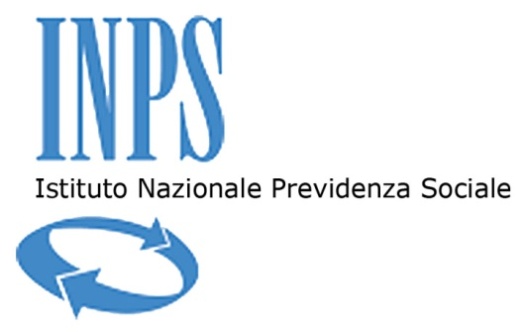 (Schema di offerta, da compilare su carta semplice, su cui va applicata la marca da bollo)Il sottoscritto: ___________________________________________________________Nato a: ________________________il ________________________________________Residente a: _________________________ Provincia di _________________________via/piazza_______________________ n.° _____________________________________in qualità di: (indicare la carica, anche sociale) __________________________________dell’Operatore/Impresa: _____________________________________________con sede nel Comune di:___________________________ Provincia di _____________codice fiscale: ____________________________________________________________partita I.V.A.: ____________________________________________________________telefono: ____________________________________ fax _________________________indirizzo di posta elettronica: _______________________________________________nella dedotta qualità, presenta la seguente Offerta Economica ed accetta esplicitamente ed incondizionatamente tutte le obbligazioni e condizioni contenute nel Disciplinare di Gara, nel Capitolato e nei relativi allegati, nello Schema di Contratto e negli altri allegati, dichiarando di essere disposto ad assumere l’affidamento della Pulizia spazi comuni, camere, rifacimento letti, lavanderia e guardaroba presso il Convitto di Spoleto (Lotto 5).Tabella ATabella BTabella CTabella DTabella EIl valore dei costi della sicurezza non dovrà essere inferiore all’1% del valore complessivo dell’appalto [€ 873.033,81* (1-percentuale di ribasso offerta)], come risultante dal ribasso offerto.Tabella F__________il _________________Operatore____________________         Sottoscrizione ______________________(in caso di raggruppamenti temporanei di Operatori Economici o consorzi ordinari non ancora costituiti, la presente Offerta Economica deve essere sottoscritta da tutti gli Operatori raggruppati o consorziati)Operatore____________________         Sottoscrizione ______________________Operatore____________________         Sottoscrizione ______________________Operatore____________________         Sottoscrizione ______________________Operatore____________________         Sottoscrizione ______________________Operatore____________________         Sottoscrizione ______________________Ai sensi e per gli effetti degli art. 1341 e 1342 del codice civile, l’Operatore dichiara di avere preso visione e di accettare espressamente le disposizioni contenute nei seguenti articoli dello Schema di Contratto:  Art. 1 (Definizioni), Art. 2 (Valore giuridico delle premesse e degli allegati), Art. 3 (Oggetto e durata del Contratto), Art. 4 (Modalità generali di esecuzione del Servizio); Art. 5 (Governance dell’esecuzione contrattuale), Art. 6 (Obblighi dell’Appaltatore), Art. 7 (Corrispettivi e modalità di pagamento), Art. 7-bis (Revisione del corrispettivo), Art. 8 (Responsabilità dell’Appaltatore e garanzie),  Art. 9 (Avvio dell’esecuzione del Contratto); Art. 10 (Sciopero e sospensione dell’esecuzione del Contratto),  Art. 11 (Certificato di ultimazione delle prestazioni),  Art. 12 (Modifica del Contratto durante il periodo di efficacia), Art. 13 (Controlli in corso di esecuzione verifica di conformità delle prestazioni), Art. 14 (Penali), Art. 15 (Divieto di cessione del Contratto e subappalto),  Art. 16 (Recesso), Art. 17 (Normativa in tema di contratti pubblici e verifiche sui requisiti), Art. 18 (Risoluzione del Contratto), Art. 19 (Clausole risolutive espresse), Art. 20 (Procedure di affidamento in caso di fallimento dell’Appaltatore o risoluzione del Contratto), Art. 21 (Obblighi di tracciabilità dei flussi finanziari), Art. 22 (Obblighi di tracciabilità dei flussi finanziari nei contratti collegati al presente Appalto e in quelli della Filiera); Art. 23 (Lavoro e sicurezza), Art. 24 (Intervento sostitutivo della Stazione Appaltante in caso di inadempienze contributive e retributive dell’Appaltatore o del subappaltatore), Art. 25 (Responsabili delle Parti e comunicazioni relative al Contratto), Art. 26 (Spese), Art. 27 (Foro competente), Art. 28 (Trattamento dei dati personali e riservatezza delle informazioni), Art. 29 (Varie).Dichiara inoltre che:la presente offerta è irrevocabile ed impegnativa sino al 180° (centottantesimo) giorno solare, successivo alla scadenza del termine ultimo per la presentazione della stessa;è consapevole che i valori relativi al prezzo unitario giornaliero per il servizio di ristorazione ed al canone mensile offerto, al netto dell’IVA, dovranno essere indicati sia in cifre che in lettere. In caso di discordanza fra il numero indicato in cifre e quello in lettere, sarà ritenuta valida l’Offerta in lettere;è consapevole che, in caso di valori recanti un numero di cifre decimali dopo la virgola superiore a due, saranno considerate esclusivamente le prime due cifre decimali, senza procedere ad alcun arrotondamento;è consapevole che non sono ammesse offerte alternative o condizionate, a pena di esclusione;è consapevole che non saranno ammesse Offerte in aumento rispetto al ai valori posti a base di gara, di cui all’art. 4, comma 1, del Disciplinare di Gara;i valori offerti sono omnicomprensivi di quanto previsto negli atti della procedura e, comunque, i corrispettivi spettanti in caso di affidamento del servizio rispettano le disposizioni vigenti in materia di costo del lavoro e della sicurezza;è consapevole che detta offerta non vincolerà in alcun modo l’Istituto;ha preso cognizione di tutte le circostanze generali e speciali che possono interessare l’esecuzione di tutte le prestazioni oggetto del contratto, e che di tali circostanze ha tenuto conto nella determinazione dei valori richiesti, ritenuti remunerativi.__________il _________________Operatore____________________         Sottoscrizione ______________________(in caso di raggruppamenti temporanei di Operatori Economici o consorzi ordinari non ancora costituiti, la suddetta dichiarazione deve essere sottoscritta da tutti gli Operatori raggruppati o consorziati )Operatore____________________         Sottoscrizione ______________________Operatore____________________         Sottoscrizione ______________________Operatore____________________         Sottoscrizione ______________________Operatore____________________         Sottoscrizione ______________________Operatore____________________         Sottoscrizione ______________________ISTITUTO NAZIONALE PREVIDENZA SOCIALEDirezione Centrale Acquisti e AppaltiCENTRALE ACQUISTIAllegato 6A quinquies al Disciplinare di GaraSCHEMA DI OFFERTA ECONOMICA CONVITTO DI SPOLETO (LOTTO 5)Procedura aperta in ambito comunitario, ai sensi dell’art. 60, del D.Lgs. n. 50/2016, suddivisa in 5 lotti, volta all’affidamento del servizio di «Pulizia spazi comuni, camere, rifacimento letti, lavanderia e guardaroba presso i Convitti di Anagni (Lotto 1), Caltagirone (Lotto 2), Arezzo (Lotto 3), Sansepolcro (Lotto 4) e Spoleto (Lotto 5)»Via Ciro il Grande, 21 – 00144 Romatel. +390659054280 - fax +390659054240C.F. 80078750587 - P.IVA 02121151001Percentuale di ribasso % (percentuale) in cifre(in lettere)Percentuale di ribasso Prezzo offerto per il servizio di pulizia superfici coperte [€ 2,51 * (1-percentuale di ribasso offerta)]In cifre(€ iva esclusa)In lettere(€ iva esclusa)Prezzo offerto per il servizio di pulizia superfici coperte [€ 2,51 * (1-percentuale di ribasso offerta)]Prezzo offerto per il servizio di pulizia superfici scoperte [€ 0,48 * (1-percentuale di ribasso offerta)]In cifre(€ iva esclusa)In lettere(€ iva esclusa)Prezzo offerto per il servizio di pulizia superfici scoperte [€ 0,48 * (1-percentuale di ribasso offerta)]Canone mensile per lo svolgimento del servizio di lavanderia [€ 6.180,20* (1-percentuale di ribasso offerta)]In cifre (€ iva esclusa)In lettere (€ iva esclusa)Canone mensile per lo svolgimento del servizio di lavanderia [€ 6.180,20* (1-percentuale di ribasso offerta)]Costi aziendali dell’Operatore concernenti l’adempimento delle disposizioni in materia di salute e sicurezza sui luoghi di lavoro(in cifre) €____________________, al netto dell’IVA(in lettere) Euro _____________________, al netto dell’IVACosti relativi alla manodopera, ai sensi dell’art. 95, comma 10, del Codice(in cifre) €____________________, al netto dell’IVA(in lettere) Euro _____________________, al netto dell’IVA